ΚΑΛΗΜΕΡΑ!!! Λίγες ασκήσεις επαναληπτικές για την 16η ενότητα γλώσσας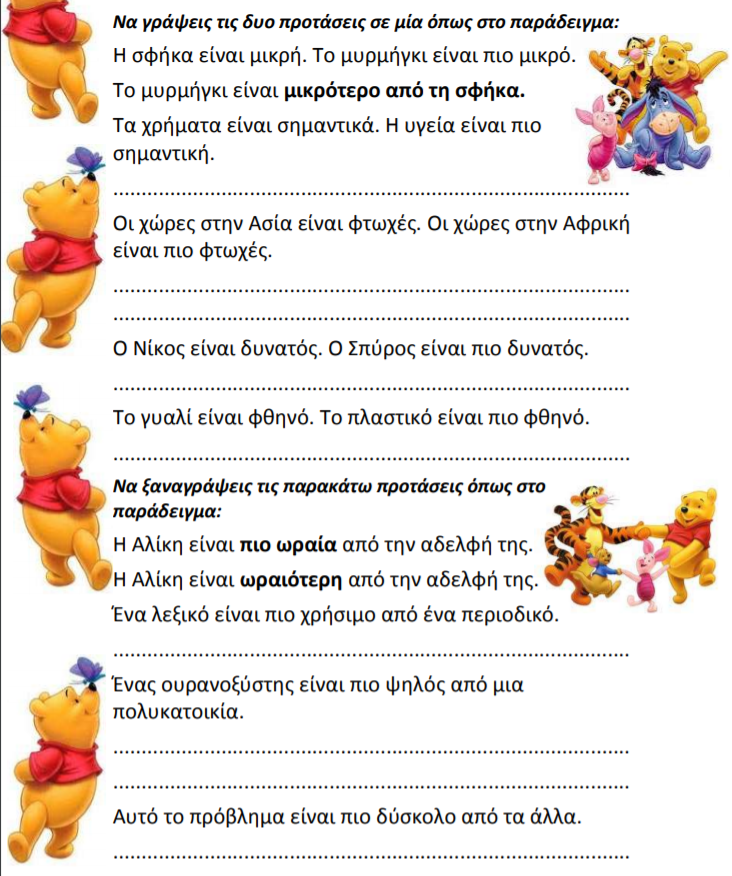 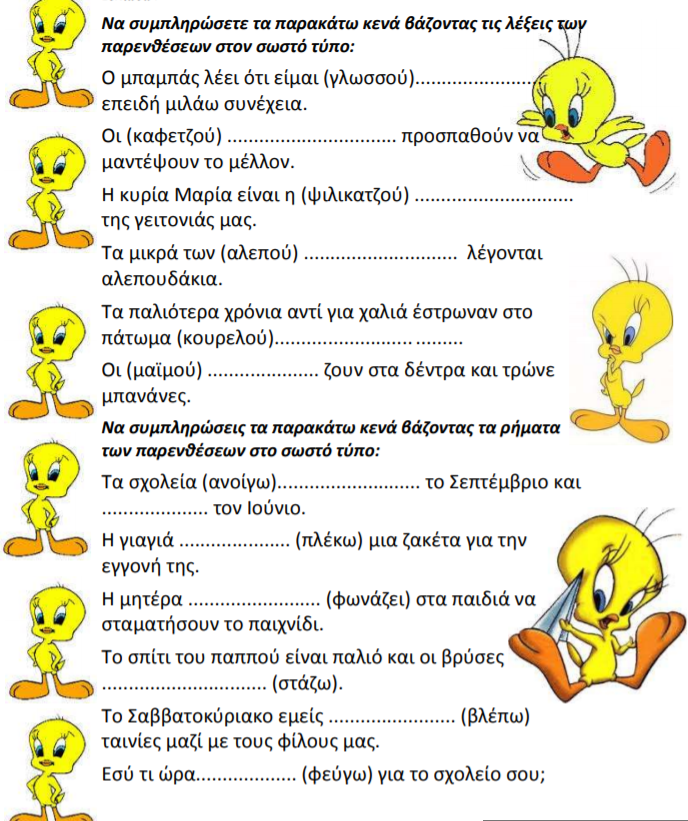 